中国人民政治协商会议辽宁省盘锦市盘山县委员会2022年度部门决算目    录第一部分 中国人民政治协商会议辽宁省盘锦市盘山县委员会部门概况主要职责部门决算单位构成第二部分     中国人民政治协商会议辽宁省盘锦市盘山县委员会2022年度部门决算情况说明一、收入支出决算总体情况说明二、财政拨款收入支出决算情况说明三、一般公共预算财政拨款“三公”经费支出决算情况说明四、一般公共预算财政拨款基本支出决算情况说明五、其他重要事项的情况说明第三部分    名词解释第四部分     中国人民政治协商会议辽宁省盘锦市盘山县委员会2022年度部门决算报表一、收入支出决算总表二、收入决算表三、支出决算表四、财政拨款收入支出决算表五、一般公共预算财政拨款支出决算表六、一般公共预算财政拨款基本支出决算表七、一般公共预算财政拨款“三公”经费支出决算表八、政府性基金预算财政拨款收入支出决算表九、国有资本经营预算财政拨款支出决算表第五部分    附件第一部分  中国人民政治协商会议辽宁省盘锦市盘山县委员会部门概况一、主要职责政协是我国爱国统一战线的组织，是在共产党领导下的多党合作和政治协商的重要机构，主要职责是政治协商、民主监督、参政议政，为促进全县政治、经济、文化及社会各项事业的发展献计出力。承办县委、县政府交办的其他事项。 (一)办公室主要职责1、负责政协全委会，常委会和主席会议的文件、材料起草和有关准备工作。2、负责政协有关文件、请示、报告、简报、公函、通知等的起草。3、负责政协全委会、常委会、主席会议和有关会议的记录工作。4、负责各种文件、材料、简报收发和存档。5、负责政协党组、委员会、办公室印章和机关人事档案工作。6、负责与有关市、县政协沟通情况，相互联谊工作。7、负责为领导服务，完成机关行政事务工作。8、负责全委会、常委会和主席会议以及其他一切有关会议准备和服务工作。9、负责机关财务计划、预决算工作。10、负责委员和外来来访人员接待工作。11、负责车辆的管理工作。12、负责完成领导随时交办的工作。（二）提案和委员工作委员会主要职责1、负责召开活动组组长会议。2、负责指导、检查各活动组的例会制度。3、负责组织，指导各活动组开展调查研究、咨询服务、视察等活动。4、负责委员的考检工作，加强委员与社会各界的沟通联系。5、负责委员的先进事迹与经验的交流与推广工作。6、负责委员提案征集、整理、处理、反馈工作。7、负责整理委员及各界人士提出的意见和建议。8、负责完成领导交办的其它工作。（三）文化文史和教科卫体主要职责1、负责文史资料的征集、整理、编审、出版、发行工作。2、负责宣传、组织协作、交流工作。3、负责主席、常委和机关学习服务工作。4、负责政协委员会大事记、政协志、年鉴的记载、编写和整理工作。5、负责宣传工作，联系电台、电视台和新闻中心等媒体搞好宣传工作。6、负责完成领导随时交办的工作。   （四）农业农村和经济委员会主要职责1、负责全县经济发展的各项专题调研、视察工作。2、负责政协常委会全年经济工作的安排工作。3、负责对县委、政府有关经济方面的工作汇报工作。4、负责与县政府相关经济部门的沟通和协调。5、负责国家、省、市、县重要经济工作在县政协的学习、传达工作。6、负责完成领导随时交办的工作。（五）社会法制民族宗教和环境委员会1、负责联系和指导全县社会事务、法制、民族宗教和工青妇等工作；2、负责组织委员学习、宣传、贯彻执行党和国家关于社会事务、法制、民族宗教方面的法律法规和方针政策；3、负责组织、指导所联系界别和委员开展调研视察、专题协商、民主监督等履职活动。机构设置：办公室4人、委员办公室2人、文史办公室2人、经济办公室2人、法制办公室2人。二、部门决算单位构成纳入中国人民政治协商会议辽宁省盘锦市盘山县委员会2022年部门决算编制范围的预算单位中国人民政治协商会议辽宁省盘锦市盘山县委员会一户单位。第二部分  中国人民政治协商会议辽宁省盘锦市盘山县委员会2022年度部门决算情况说明一、收入支出决算总体情况说明（一）收入总计492.40万元，包括：1.财政拨款收入492.40万元，占收入总计的100%。其中：一般公共预算财政拨款收入492.40万元，政府性基金收入0万元，国有资本经营预算财政拨款收入0万元。2.上级补助收入0万元。3.事业收入0万元。4.经营收入0万元。5.附属单位上缴收入0万元。6.其他收入0万元。7.使用非财政拨款结余0万元。8.上年结转和结余0万元。与上年相比，今年收入增加98.85万元，增长25.12%，主要原因：人员经费增加。（二）支出总计492.40万元，包括：1.基本支出474.40万元，占支出总计的96.34%。主要是为保障机构正常运转、完成日常工作任务而发生的各项支出，其中：工资福利支出363.75万元，对个人和家庭的补助支出83.31万元，商品和服务支出26.91万元，资本性支出0.43万元。2.项目支出18.00万元，占支出总计的3.66%。主要包括政协专项业务经费、委员活动经费等业务支出。3.上缴上级支出0万元。4.经营支出0万元。5.对附属单位补助支出0万元。与上年相比，今年支出增加98.85万元，增长25.12%，主要原因：人员经费增加。（三）年末结转和结余0万元。与上年持平。二、财政拨款支出决算情况说明（一）总体情况。2022年度财政拨款支出492.40万元，其中：基本支出474.40万元，项目支出18.00万元。与上年相比，财政拨款支出增加98.85万元，增长25.12%，主要原因：人员经费增加。与年初预算相比，2022年度财政拨款支出完成年初预算的142.42%，其中：基本支出完成年初预算的184.07%，项目完成年初预算的20.45%。（二）一般公共预算财政拨款支出情况。2022年度一般公共预算财政拨款支出492.40万元，按支出功能分类科目分，包括：一般公共服务支出315.46万元，占64.07%；社会保障和就业支出139.58万元，占28.35%；卫生健康支出12.20万元，占2.48%；住房保障支出25.16万元，占5.11%。1.一般公共服务支出315.46万元，具体包括：（1）一般公共服务支出（类）政协事务（款）行政运行（项）297.46万元，主要是人员工资公用经费等支出，完成年初预算的114.99%，决算数大于年初预算数的原因主要是人员经费增加。（2）一般公共服务支出（类）政协事务（款）一般行政管理事务（项）18.00万元，主要是政协专项业务经费、委员活动经费等支出，完成年初预算的20.45%，决算数小于年初预算数的原因主要是全会费用未支付完成。2.社会保障和就业支出139.58万元，具体包括：（1）社会保障和就业支出（类）行政事业单位养老支出（款）行政单位离退休（项）8.06万元，主要是离退休人员等支出，完成年初预算的104.81%，决算数大于年初预算数的原因主要是人员变动。（2）社会保障和就业支出（类）行政事业单位养老支出（款）机关事业单位基本养老保险缴费支出（项）32.98万元，主要是机关事业单位基本养老保险缴费支出等支出，完成年初预算的146.77%，决算数大于年初预算数的原因主要是人员变动及保险基数调整。（3）社会保障和就业支出（类）行政事业单位养老支出（款）机关事业单位职业年金缴费支出（项）23.29万元，主要是机关事业单位职业年金缴费支出等支出，完成年初预算的77.63%，决算数小于年初预算数的原因主要是人员变动及保险基数调整。（4）社会保障和就业支出（类）抚恤（款）死亡抚恤（项）75.25万元，主要是死亡抚恤金等支出，年初未做预算。3.卫生健康支出12.20万元，具体包括：（1）卫生健康支出（类）行政事业单位医疗（款）行政单位医疗（项）12.20万元，主要是行政单位医疗保险等支出，完成年初预算的121.51%，决算数大于年初预算数的原因主要是人员变动及保险基数调整。4.住房保障支出25.16万元，具体包括：（1）住房保障支出（类）住房改革支出（款）住房公积金（项）25.16万元，主要是住房公积金缴费等支出，完成年初预算的149.32%，决算数大于年初预算数的原因主要是人员变动及基数调整。（三）政府性基金预算财政拨款支出情况。2022年度政府性基金预算财政拨款支出0万元。（四）国有资本经营预算财政拨款支出情况。2022年度国有资本经营预算财政拨款支出0万元。三、一般公共预算财政拨款“三公”经费支出决算情况说明2022年度一般公共预算财政拨款安排的“三公”经费支出1.47万元，完成全年预算的100%，决算数等于全年预算数。其中：因公出国（境）费0万元，公务接待费0万元，公务用车购置及运行维护费1.47万元。1.因公出国（境）费0万元，占“三公”经费支出的0%。2022年参加出国（境）团组0个，累计0人次。2.公务接待费0万元，占“三公”经费支出的0%。2022年国内公务接待累计0批次、0人、0万元；其中外事接待累计0批次、0人、0万元。2022年公务接待费与上年持平。3.公务用车购置及运行费1.47万元，占“三公”经费支出的100%。完成全年预算的100%，决算数等于全年预算数。比上年增加0.9万元，增长157.89%，主要是业务增加，车辆使用增加等原因。其中：公务用车购置费0万元,当年购置公务用车0辆。公务用车运行维护费1.47万元，主要用于公务用车车辆加油维修等，截至年末使用一般公共预算财政拨款开支运行维护费的公务用车保有量1辆。四、一般公共预算财政拨款基本支出决算情况说明2022年度一般公共预算财政拨款基本支出474.40万元，其中：人员经费447.06万元，主要包括基本工资、津贴补贴、奖金、其他社会保障缴费、机关事业单位基本养老保险缴费、其他工资福利支出、离休费、退休费、抚恤金、生活补助、奖励金、住房公积金、采暖补贴、其他对个人和家庭补助的支出；日常公用经费27.34万元，主要包括办公费、印刷费、手续费、水费、电费、邮电费、取暖费、物业费、差旅费、因公出国（境）费用、维修（护）费、租赁费、会议费、培训费、公务接待费、劳务费、委托业务费、工会经费、福利费、公务用车运行维护费、其他交通费用、其他商品和服务支出、办公设备购置、专用设备购置、信息网络及软件购置更新。五、其他重要事项的情况说明（一）机关运行经费支出情况。2022年机关运行经费支出27.34万元（与部门决算中行政单位和参照公务员法管理事业单位财政拨款基本支出中公用经费之和一致），比上年增加4.25万元，增长18.41%，主要原因是人员变动，经费增加。（二）政府采购支出情况。2022年政府采购支出总额0万元，其中：政府采购货物支出0万元，政府采购工程支出0万元，政府采购服务支出0万元。授予中小企业合同金额0万元，占政府采购支出总额的0%，其中：授予小微企业合同金额0万元，占中小企业采购支出总额的0%；货物采购授予中小企业合同金额占货物支出金额的0%；工程采购授予中小企业合同金额占货物支出金额的0%；服务采购授予中小企业合同金额占货物支出金额的0%。（三）国有资产占用情况。截至2022年12月31日，共有车辆1辆，其中：副省级以上领导干部用车0辆，主要领导干部用车0辆，机要通信用车0辆，应急保障用车0辆，执法执勤用车0辆，特种专业技术用车0辆，离退休干部用车0辆，其他用车1辆，其他用车主要是公务用车；单价100万元（含）以上设备（不含车辆）0台（套）。（四）预算绩效情况。1.绩效评价工作开展情况。根据预算绩效管理要求，本单位组织对2022年度特定目标类项目支出全面开展绩效自评，共涉及特定目标类项目0个（其中：一般公共预算项目0个，政府性基金预算项目0个，国有资本经营预算项目0个），涉及资金0万元（其中：一般公共预算资金0万元，政府性基金预算资金0万元，国有资本经营预算资金0万元），自评覆盖率（开展绩效自评的特定目标类项目数/年初批复绩效目标的特定目标类项目数*100%）达到0%，自评平均分（开展绩效自评的项目分数总和/开展绩效自评的项目数）0分。组织对1个单位开展整体绩效自评，涉及资金345.73万元，自评平均分80.62分。《部门（单位）整体绩效自评表》见附件。本单位组织对0个项目开展了部门评价，涉及资金0万元（其中：一般公共预算资金0万元，政府性基金预算资金0万元，国有资本经营预算资金0万元）。2.项目绩效自评结果。本部门未组织对2022年度预算项目支出开展绩效自评工作。3.部门评价结果。本单位整体运行良好，通过开展部门整体绩效自评，在政治协商、民主监督、参政议政，促进全县政治、经济、文化及社会各项事业的发展献计出力。承办县委、县政府交办的其他事项都有所提高。通过开展部门整体绩效评价发现主要存在以下问题：预算项目支出绩效管理工作制度还不够完善，操作性不强。改进措施：进一步完善绩效管理工作制度和方法。合理合规使用财政资金。4.财政评价结果。加强资金管理，提高资金使用效率。第三部分 名词解释1.财政拨款收入：指单位从县级财政部门取得的财政预算资金。2.上级补助收入：指单位从主管部门和上级单位取得的非财政性补助收入。3.事业收入：指事业单位开展专业业务活动及辅助活动所取得的收入。4.经营收入：指事业单位在专业业务活动及辅助活动之外开展非独立核算经营活动取得的收入。5.附属单位上缴收入：指单位附属的独立核算单位按照规定上缴的收入。6.其他收入：指除上述“财政拨款收入”、 “上级补助收入”、“事业收入”、“经营收入”、“附属单位上缴收入”等以外的收入。7.使用非财政拨款结余：指事业单位按照预算管理要求使用非财政拨款结余弥补收支差额的金额。8.上年结转和结余：指以前年度尚未完成、结转到本年按有关规定继续使用的资金。9.基本支出：指保障机构正常运转、完成日常工作任务而发生的人员支出和公用支出。10.项目支出：指在基本支出之外为完成特定行政任务和事业发展目标所发生的支出。11.上缴上级支出：指事业单位按照财政部门和主管部门的规定上缴上级单位的支出。12.经营支出：指事业单位在专业活动及辅助活动之外开展非独立核算经营活动发生的支出。13.对附属单位补助支出：指事业单位用财政补助收入之外的收入对附属单位补助发生的支出。14.“三公”经费：指用一般公共预算财政拨款安排的因公出国（境）费、公务用车购置及运行费和公务接待费。其中，因公出国（境）费反映单位公务出国（境）的住宿费、旅费、伙食补助费、杂费、培训费等支出；公务用车购置及运行费反映单位公务用车购置费及燃料费、维修费、过路过桥费、保险费、安全奖励费用等支出；公务接待费反映单位按规定开支的各类公务接待（含外宾接待）支出。15.机关运行经费：指为保障行政单位和参照公务员法管理的事业单位运行，使用一般公共预算财政拨款安排的基本支出中用于购买货物和服务的各项资金，包括办公及印刷费、邮电费、差旅费、会议费、福利费、日常维修费、专用材料及一般设备购置费、办公用房水电费、办公用房取暖费、办公用房物业管理费、公务用车运行维护费以及其他费用。16.一般公共服务支出（类）政协事务（款）行政运行（项）：反映行政单位（包括实行公务员管理的事业单位）的基本支出。17.一般公共服务支出（类）政协事务（款）一般行政管理事务（项）：反映行政单位（包括实行公务员管理的事业单位）的项目支出。18.社会保障和就业支出（类）行政事业单位养老支出（款）行政单位离退休（项）：反映行政单位（包括实行公务员管理的事业单位）的离退休人员支出。20.社会保障和就业支出（类）行政事业单位养老支出（款）机关事业单位基本养老保险缴费支出（项）：反映行政单位（包括实行公务员管理的事业单位）的基本养老保险缴费支出。21.社会保障和就业支出（类）行政事业单位养老支出（款）机关事业单位职业年金缴费支出（项）：反映行政单位（包括实行公务员管理的事业单位）的职业年金缴费支出。22.社会保障和就业支出（类）抚恤（款）死亡抚恤（项）：反映行政单位（包括实行公务员管理的事业单位）的死亡抚恤金支出。23.卫生健康支出（类）行政事业单位医疗（款）行政单位医疗（项）：反映行政单位（包括实行公务员管理的事业单位）的医疗保险缴费支出。24.住房保障支出（类）住房改革支出（款）住房公积金（项）：反映行政单位（包括实行公务员管理的事业单位）的住房公积金缴费支出。 中国人民政治协商会议辽宁      省盘锦市盘山县委员会2022年度部门决算表一、收入支出决算总表二、收入决算表三、支出决算表四、财政拨款收入支出决算表五、一般公共预算财政拨款支出决算表六、一般公共预算财政拨款基本支出决算表七、一般公共预算财政拨款“三公”经费支出决算表八、政府性基金预算财政拨款收入支出决算表九、国有资本经营预算财政拨款支出决算表  附件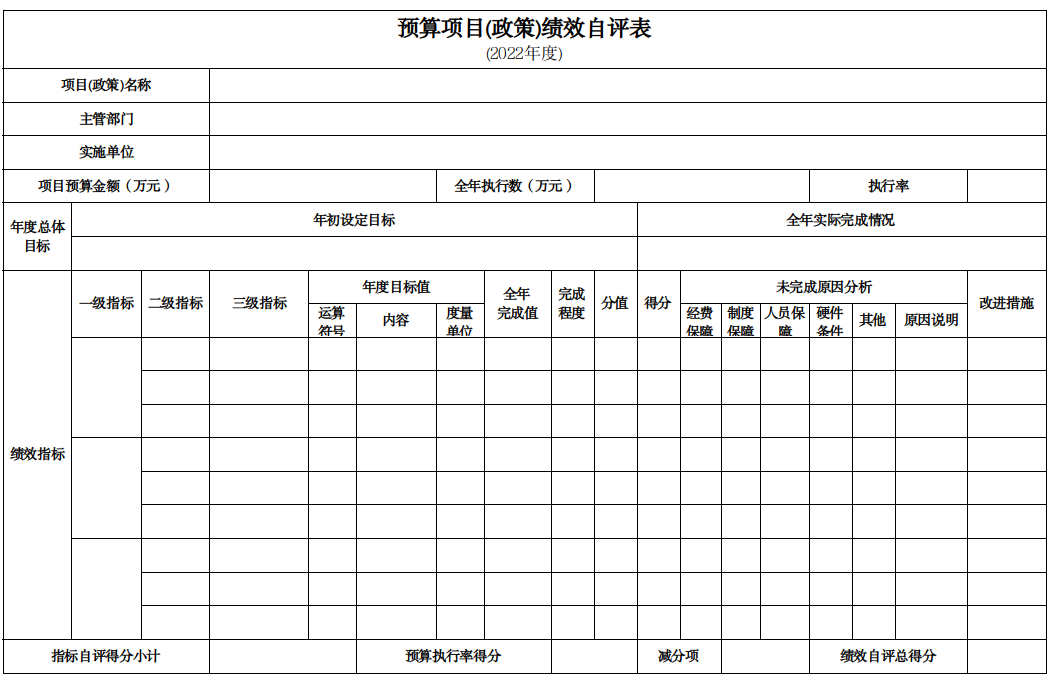 部门（单位）整体绩效自评表
（2022年度）部门（单位）整体绩效自评表
（2022年度）部门（单位）整体绩效自评表
（2022年度）部门（单位）整体绩效自评表
（2022年度）部门（单位）整体绩效自评表
（2022年度）部门（单位）整体绩效自评表
（2022年度）部门（单位）整体绩效自评表
（2022年度）部门（单位）整体绩效自评表
（2022年度）部门（单位）整体绩效自评表
（2022年度）部门（单位）整体绩效自评表
（2022年度）部门（单位）整体绩效自评表
（2022年度）部门（单位）整体绩效自评表
（2022年度）部门（单位）整体绩效自评表
（2022年度）部门（单位）整体绩效自评表
（2022年度）部门（单位）整体绩效自评表
（2022年度）部门（单位）整体绩效自评表
（2022年度）部门（单位）整体绩效自评表
（2022年度）部门（单位）整体绩效自评表
（2022年度）部门（单位）整体绩效自评表
（2022年度）部门（单位）整体绩效自评表
（2022年度）部门（单位）整体绩效自评表
（2022年度）部门（单位）整体绩效自评表
（2022年度）部门（单位）整体绩效自评表
（2022年度）部门（单位）整体绩效自评表
（2022年度）部门（单位）整体绩效自评表
（2022年度）部门（单位）整体绩效自评表
（2022年度）部门（单位）整体绩效自评表
（2022年度）部门（单位）整体绩效自评表
（2022年度）部门（单位）整体绩效自评表
（2022年度）部门（单位）整体绩效自评表
（2022年度）部门（单位）整体绩效自评表
（2022年度）部门（单位）整体绩效自评表
（2022年度）部门（单位）整体绩效自评表
（2022年度）部门（单位）整体绩效自评表
（2022年度）部门（单位）整体绩效自评表
（2022年度）部门（单位）整体绩效自评表
（2022年度）部门（单位）整体绩效自评表
（2022年度）部门（单位）整体绩效自评表
（2022年度）部门（单位）整体绩效自评表
（2022年度）部门（单位）整体绩效自评表
（2022年度）部门（单位）整体绩效自评表
（2022年度）部门（单位）整体绩效自评表
（2022年度）部门（单位）整体绩效自评表
（2022年度）部门（单位）整体绩效自评表
（2022年度）部门（单位）整体绩效自评表
（2022年度）部门（单位）整体绩效自评表
（2022年度）部门（单位）整体绩效自评表
（2022年度）部门（单位）整体绩效自评表
（2022年度）部门（单位）整体绩效自评表
（2022年度）部门（单位）整体绩效自评表
（2022年度）部门（单位）整体绩效自评表
（2022年度）部门（单位）整体绩效自评表
（2022年度）部门（单位）整体绩效自评表
（2022年度）部门（单位）整体绩效自评表
（2022年度）部门（单位）名称部门（单位）名称部门（单位）名称部门（单位）名称004001中国人民政治协商会议辽宁省盘山县委员会本级-211122000004001中国人民政治协商会议辽宁省盘山县委员会本级-211122000004001中国人民政治协商会议辽宁省盘山县委员会本级-211122000004001中国人民政治协商会议辽宁省盘山县委员会本级-211122000004001中国人民政治协商会议辽宁省盘山县委员会本级-211122000004001中国人民政治协商会议辽宁省盘山县委员会本级-211122000004001中国人民政治协商会议辽宁省盘山县委员会本级-211122000004001中国人民政治协商会议辽宁省盘山县委员会本级-211122000004001中国人民政治协商会议辽宁省盘山县委员会本级-211122000004001中国人民政治协商会议辽宁省盘山县委员会本级-211122000004001中国人民政治协商会议辽宁省盘山县委员会本级-211122000004001中国人民政治协商会议辽宁省盘山县委员会本级-211122000004001中国人民政治协商会议辽宁省盘山县委员会本级-211122000004001中国人民政治协商会议辽宁省盘山县委员会本级-211122000部门年初预算收入金额（万元）部门年初预算收入金额（万元）部门年初预算收入金额（万元）部门年初预算收入金额（万元）345.73345.73345.73345.73345.73345.73345.73345.73345.73345.73345.73345.73345.73345.73部门年初预算支出金额（万元）部门年初预算支出金额（万元）部门年初预算支出金额（万元）部门年初预算支出金额（万元）345.73345.73345.73345.73345.73345.73345.73345.73345.73345.73345.73345.73345.73345.73年度主要任务对应项目对应项目对应项目对应项目对应项目对应项目对应项目对应项目对应项目项目下达金额（万元）项目下达金额（万元）项目执行金额（万元）项目执行金额（万元）项目执行率项目执行率分值得分年度主要任务预留其他工作会议费预留其他工作会议费预留其他工作会议费预留其他工作会议费预留其他工作会议费预留其他工作会议费预留其他工作会议费预留其他工作会议费预留其他工作会议费1.001.00000.00%0.00%5.70年度主要任务部门预算基本支出人员经费部门预算基本支出人员经费部门预算基本支出人员经费部门预算基本支出人员经费部门预算基本支出人员经费部门预算基本支出人员经费部门预算基本支出人员经费部门预算基本支出人员经费部门预算基本支出人员经费395.33395.33395.32395.32100.00%100.00%5.75.7年度主要任务印刷费印刷费印刷费印刷费印刷费印刷费印刷费印刷费印刷费2.002.00000.00%0.00%5.70年度主要任务政协专项业务经费政协专项业务经费政协专项业务经费政协专项业务经费政协专项业务经费政协专项业务经费政协专项业务经费政协专项业务经费政协专项业务经费13.5013.5013.513.5100.00%100.00%5.75.7年度主要任务大型会议费大型会议费大型会议费大型会议费大型会议费大型会议费大型会议费大型会议费大型会议费5.005.00000.00%0.00%5.70年度主要任务办公设备购置办公设备购置办公设备购置办公设备购置办公设备购置办公设备购置办公设备购置办公设备购置办公设备购置5.005.003360.00%60.00%5.73.42年度主要任务部门预算基本支出公用经费部门预算基本支出公用经费部门预算基本支出公用经费部门预算基本支出公用经费部门预算基本支出公用经费部门预算基本支出公用经费部门预算基本支出公用经费部门预算基本支出公用经费部门预算基本支出公用经费3.833.833.823.82100.00%100.00%5.85.8年度目标年初总体目标年初总体目标年初总体目标年初总体目标年初总体目标年初总体目标年初总体目标年初总体目标年初总体目标年初总体目标全年完成情况全年完成情况全年完成情况全年完成情况全年完成情况全年完成情况全年完成情况年度目标根据政协章程规定，为了加强政协机关工作职能、委员履职能力，切实发挥好政治协商、民主监督、参政议政的作用，保证委员视察、调研、学习、全会等顺利进行。根据政协章程规定，为了加强政协机关工作职能、委员履职能力，切实发挥好政治协商、民主监督、参政议政的作用，保证委员视察、调研、学习、全会等顺利进行。根据政协章程规定，为了加强政协机关工作职能、委员履职能力，切实发挥好政治协商、民主监督、参政议政的作用，保证委员视察、调研、学习、全会等顺利进行。根据政协章程规定，为了加强政协机关工作职能、委员履职能力，切实发挥好政治协商、民主监督、参政议政的作用，保证委员视察、调研、学习、全会等顺利进行。根据政协章程规定，为了加强政协机关工作职能、委员履职能力，切实发挥好政治协商、民主监督、参政议政的作用，保证委员视察、调研、学习、全会等顺利进行。根据政协章程规定，为了加强政协机关工作职能、委员履职能力，切实发挥好政治协商、民主监督、参政议政的作用，保证委员视察、调研、学习、全会等顺利进行。根据政协章程规定，为了加强政协机关工作职能、委员履职能力，切实发挥好政治协商、民主监督、参政议政的作用，保证委员视察、调研、学习、全会等顺利进行。根据政协章程规定，为了加强政协机关工作职能、委员履职能力，切实发挥好政治协商、民主监督、参政议政的作用，保证委员视察、调研、学习、全会等顺利进行。根据政协章程规定，为了加强政协机关工作职能、委员履职能力，切实发挥好政治协商、民主监督、参政议政的作用，保证委员视察、调研、学习、全会等顺利进行。根据政协章程规定，为了加强政协机关工作职能、委员履职能力，切实发挥好政治协商、民主监督、参政议政的作用，保证委员视察、调研、学习、全会等顺利进行。基本完成基本完成基本完成基本完成基本完成基本完成基本完成绩效指标一级指标二级指标三级指标运算符号指标值度量单位全年完成值完成程度分值得分偏差原因分析偏差原因分析偏差原因分析偏差原因分析偏差原因分析改进措施改进措施绩效指标一级指标二级指标三级指标运算符号指标值度量单位全年完成值完成程度分值得分经费保障原因分析制度保障原因分析人员保障原因分析硬件条件保障原因分析其他原因分析改进措施改进措施绩效指标履职效能重点工作履行情况重点工作办结率=100%10013.53.5绩效指标履职效能整体工作完成情况总体工作完成率=100%10013.33.3绩效指标履职效能整体工作完成情况工作完成及时率=100%10013.33.3绩效指标履职效能整体工作完成情况工作质量达标率=100%10013.33.3绩效指标履职效能基础管理综合管理水平管理规范全部或基本达成预期指标100%-80%（含）13.33.3绩效指标履职效能基础管理依法行政能力管理规范全部或基本达成预期指标100%-80%（含）13.33.3绩效指标预算执行预算执行效率预算执行率=100%9011.61.6根据政协年初工作安排，为加强政协机关工作职能，委员履职能力，切实发挥政治协商、民主监督作用，需调整年初预算制度保障:为加强政协机关工作职能，委员履职能力，切实发挥政治协商、民主监督作用，需调整年初预制度保障:为加强政协机关工作职能，委员履职能力，切实发挥政治协商、民主监督作用，需调整年初预绩效指标预算执行预算执行效率预算调整率<=5%511.61.6根据政协年初工作安排，为加强政协机关工作职能，委员履职能力，切实发挥政治协商、民主监督作用，需调整年初预算其他:为加强政协机关工作职能，委员履职能力，切实发挥政治协商、民主监督作用，积极完成年初工作安排其他:为加强政协机关工作职能，委员履职能力，切实发挥政治协商、民主监督作用，积极完成年初工作安排绩效指标预算执行预算执行效率结转结余变动率<=0%011.81.8根据政协年初工作安排，为加强政协机关工作职能，委员履职能力，切实发挥政治协商、民主监督作用，需调整年初预算其他:为加强政协机关工作职能，委员履职能力，切实发挥政治协商、民主监督作用，需调整年初预算其他:为加强政协机关工作职能，委员履职能力，切实发挥政治协商、民主监督作用，需调整年初预算绩效指标管理效率预算编制管理预算绩效目标覆盖率=100%10010.70.7绩效指标管理效率预算监督管理预决算公开情况全部公开全部或基本达成预期指标100%-80%（含）10.70.7绩效指标管理效率预算收支管理预算收入管理规范性管理规范全部或基本达成预期指标100%-80%（含）10.70.7绩效指标管理效率预算收支管理预算支出管理规范性管理规范全部或基本达成预期指标100%-80%（含）10.70.7绩效指标管理效率财务管理内控制度有效性制度有效全部或基本达成预期指标100%-80%（含）10.70.7绩效指标管理效率资产管理固定资产利用率=100%10010.80.8绩效指标管理效率业务管理政府采购管理违法违规行为发生次数=0次10010.70.7绩效指标运行成本成本控制成效“三公”经费变动率<=0%012.52.5根据政协年初工作安排，为加强政协机关工作职能，委员履职能力，切实发挥政治协商、民主监督作用其他:根据政协年初工作安排，为加强政协机关工作职能，委员履职能力，切实发挥政治协商、民主监督作用其他:根据政协年初工作安排，为加强政协机关工作职能，委员履职能力，切实发挥政治协商、民主监督作用绩效指标运行成本成本控制成效在职人员控制率<=100%10012.52.5绩效指标社会效应政治效益有利于实现民族团结民族团结全部或基本达成预期指标100%-80%（含）16.66.6绩效指标社会效应服务对象满意度参会人员满意度>=100%10016.66.6绩效指标社会效应社会公众满意度社会民众满意度>=100%10016.86.8绩效指标可持续性体制机制改革建立预算绩效管理机制预算管理全部或基本达成预期指标100%-80%（含）155总评价得分总评价得分总评价得分总评价得分总评价得分总评价得分总评价得分总评价得分总评价得分总评价得分总评价得分80.6280.6280.6280.6280.6280.6280.62